110年度因應疫情擴大急難紓困線上申辦系統
https://swis.mohw.gov.tw/eip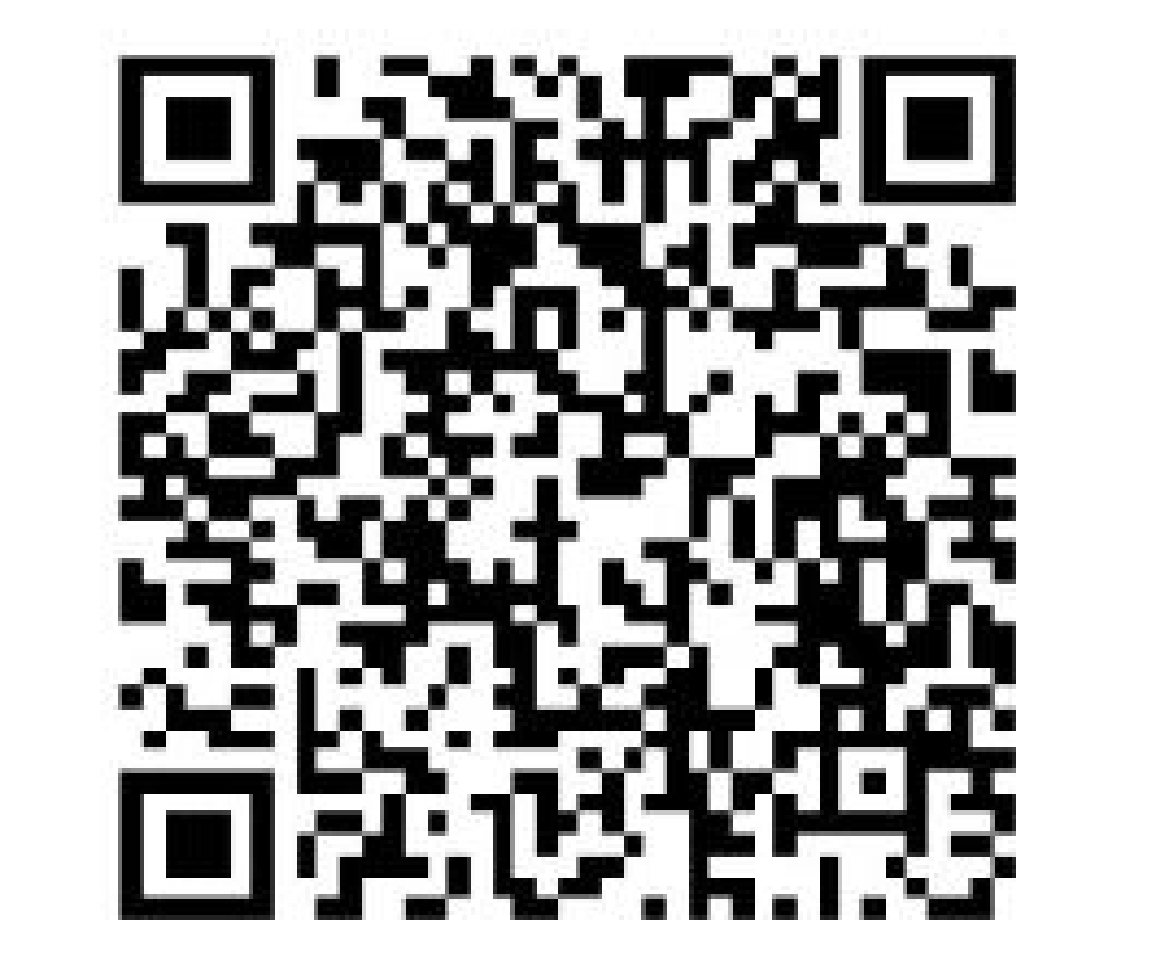 